1. Ecris les coordonnées de chaque bonnet.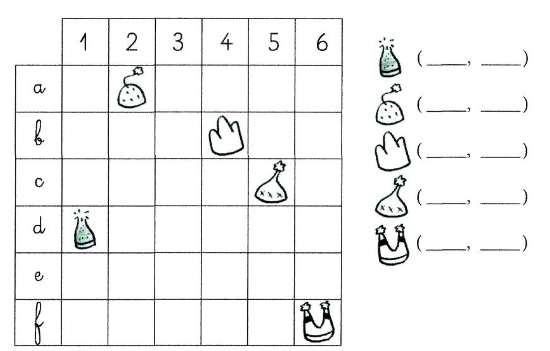 2. Colorie les cases de la couleur indiquée.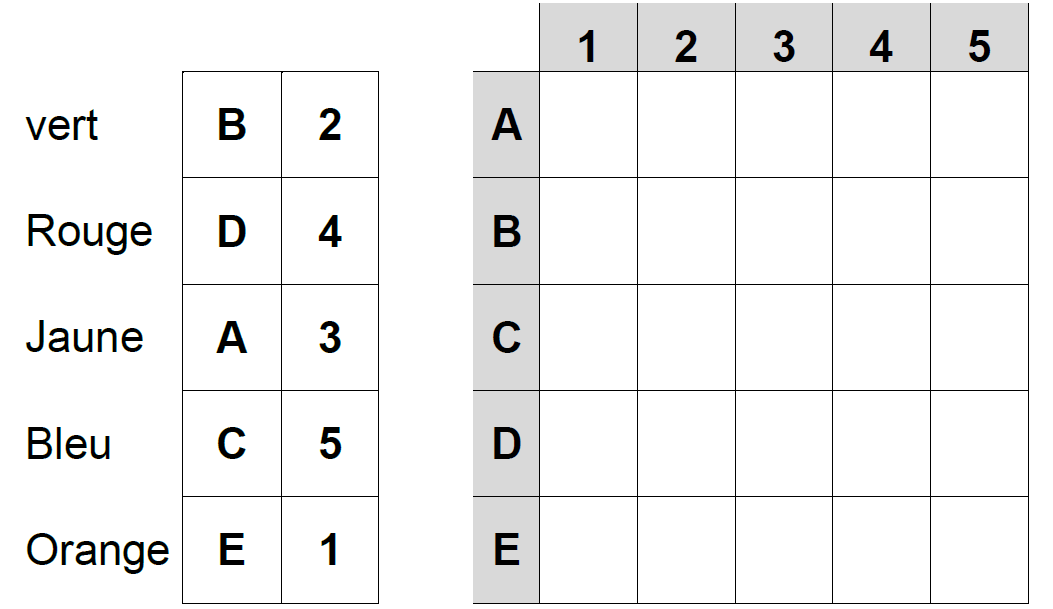 3. Observe le plan de ce quartier. 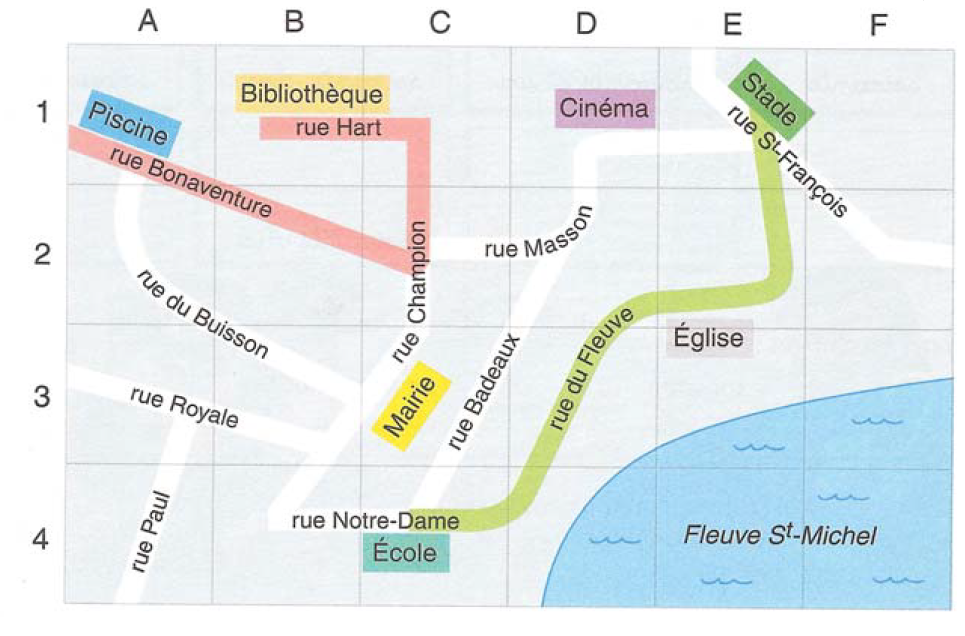 a) Vrai ou faux ?b) Où se trouve-t-on si on est en :D1 : . . . . . . . . . . . . . . . . . . . . . . . . . . . . . . . . . . . . . . . . . . . . . . . . . . . . . . . . . . . . . . . . . . . . . . . . . . . . . . . .E4 et F4 : . . . . . . . . . . . . . . . . . . . . . . . . . . . . . . . . . . . . . . . . . . . . . . . . . . . . . . . . . . . . . . . . . . . . . . . . . . C4 : . . . . . . . . . . . . . . . . . . . . . . . . . . . . . . . . . . . . . . . . . . . . . . . . . . . . . . . . . . . . . . . . . . . . . . . . . . . . . . . .B1 : . . . . . . . . . . . . . . . . . . . . . . . . . . . . . . . . . . . . . . . . . . . . . . . . . . . . . . . . . . . . . . . . . . . . . . . . . . . . . . .c) Titeuf part du stade pour rentrer à l'école. Il suit le chemin en gris sur le plan.Indique par quelles cases il va passer.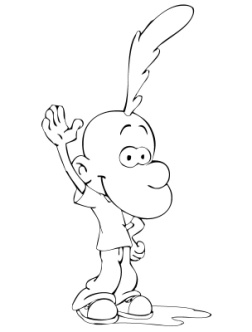 La mairie est située dans la case C3.. . . . . . . . . . . . La piscine est située dans la case B1.. . . . . . . . . . . . Le stade est situé dans la case E2.. . . . . . . . . . . . La rue Royale est située dans les cases A3 et B3.. . . . . . . . . . . . 